Образовательный маршрут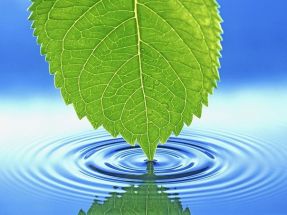 для совместной деятельности родителей с детьми в сети Интернет«Вода, вода, кругом вода!»Авторы: Савельева Дарья Константиновна, Романова Ирина Александровна, воспитатели муниципального бюджетного дошкольного образовательного учреждения «Детский сад комбинированного вида № 383» городского округа СамараОбразовательная область: «Познавательное развитие»Уважаемые родители!Всем хорошо известна живительная сила воды. Даже солнце, дающее нашей планете жизнь, не может заменить, необходимую для живого организма, воду.Что такое вода?Что такое вода — интересно ребятам, Это то, без чего нам, друзья, не прожить. Человечеству послана она во благо, И водой мы, конечно, должны дорожить. Что такое вода? Это реки и море, Это лед Антарктиды, это снег или град. Это синее озеро там, на просторе, И красивый и громкой речной водопад. И весенний ручей, и осенняя лужа, Что такое вода? — Я отвечу легко. Это то, что, бесспорно, нам жизненно нужно, Что в судьбу человека вошло глубоко.ДЕНЬ ПЕРВЫЙ ПОНЕДЕЛЬНИК «ВОЛШЕБНИЦА-ВОДИЦА»Вода – роскошь и необходимость, без неё всё живое на земле не смогло бы существовать. На земле много солёной воды, и это здорово; к сожалению, запасы пресной воды не столь велики, и доступна она не вся.Капельки воды, присутствуя в воздухе во время дождя, особым образом преломляют свет и дарят людям радугу. Красоту воды можно найти в весело бегущих волнах, в капельках росы, медленно скатывающихся по поверхности листка.Подумай и отгадай:Загадки о воде http://razdeti.ru/semeinaja-biblioteka/detskie-zagadki/zagadki-o-vode.htmlhttp://zagadka.yaxy.ru/zagadki_pro_vodu.htmlhttp://edu.greensail.ru/teachers/quiz/ДЕНЬ ВТОРОЙ ВТОРНИК «РЕКИ РОССИИ»Вода повсюду нас – в водоемах и под землей, в листьях травы, стволах деревьев, каплях дождя… Она наполняет жизнью все на Земле. Вода — природный дарВода в морях и океанах, Озерах, реках и прудах. И без нее не обойтись нам Ни в селах, и ни в городах. Цените воду, берегите: Природой дан нам дар такой.Посмотрите и обсудите:Видео «Самые большие реки России» https://www.youtube.com/watch?v=nEA8jdXsHUkРазвивающий мультфильм «Течет река» https://www.youtube.com/watch?v=Y3YpyMV6-VE Вопросы для обсуждения:Назовите площадь реки Северная Двина?Какая река начинается в Красноярском крае?Как называют реку Дон по-другому?Какая река располагается в Якутии?Откуда берет начало река Волга?На территории каких стран протекает река Амур?В какое море впадает река Лена?Какова протяженность реки Обь?ДЕНЬ ТРЕТИЙ СРЕДА «ВОДА – ИСТОЧНИК ЖИЗНИ»Берегите водуВода — это то, что дает людям жизнь, Водой дорожи, за сохранность борись! Пусть будет чиста или очень грязна, Какой ни была бы, полезна она. В болоте, в грязи, где лягушки живут, Вода грязна очень, для них там уют. Для рыбок в реке и животных морских, Вода всегда чистой должна быть для них. А что в Антарктиде замерзла совсем, И та, в виде льда, что знакома нам всем, И эта вода ведь полезная тоже, Она охлаждает, взбодрить быстро может. Какую бы воду, друзья, не встречали, Мы все за сохранность ее отвечаем. Иначе закончиться может вода, И жизнь на планете затихнет тогда.Прочитайте и обсудите:Стихи о воде http://pedsovet.su/stihi/5719_korotkie_pro_voduhttp://www.happy-kids.ru/page.php?id=141http://detskiychas.ru/stihi/stihi_pro_vodu/Посмотрите и обсудите:Видео «Все реки куда-то текут» https://www.youtube.com/watch?v=soYxbIWe0E8   Вопросы для обсуждения:Как образуются реки?Какую воду можно пить?ДЕНЬ ЧЕТВЕРТЫЙ ЧЕТВЕРГ «СЕКРЕТЫ ВОДЫ»Я по воде могу ходить!Я по воде могу ходить!Хотите, я вам покажу?И даже ног не замочить.Сейчас легко вам докажу.Там, за углом залит катокЯ по нему сейчас пройду,Не замочив своих я ног.По скользкому иду я льду.Вы скажете, что я схитрил?Но лед – замершая вода.Прошел – и ног не замочил.Сказал я правду, как всегда.Посмотрите и обсудите:Мультфильм «Секреты воды» https://www.youtube.com/watch?v=lG5IegVIKq4Вопросы для обсуждения:Что такое плотина?Кто строит плотину?Как бобры защищают свое жилище?Для чего люди строили водяные мельницы?Что такое водохранилище?Что делаю гидроэлектростанции?Сколько ГЭС построено на реке Волга?Что такое генератор?Что такое гидроэнергетика?ДЕНЬ ПЯТЫЙ ПЯТНИЦА «ЧИСТЫЙ ГОЛОС ВОДЫ»КруговоротТуча словно тесто дышит,Капли падают на крышу.Капли прыгают по ветке,По забору, по беседке.В хороводе капли кружатИ ныряют прямо в лужу.Солнце теплое выходитИ лучом по луже водит.Золотого солнца жарПревращает воду в пар.Над землей, кружась легко,Пар взлетает высоко.Знаем мы наверняка,Пар сгуститься в облака.Ветер их сгоняет в кучу,Превращает снова в тучу.Загремит веселый гром,Туча выпадает дождем.(И. Гурина)Посмотрите и обсудите:Мультфильм «Круговорот воды в природе»https://www.youtube.com/watch?v=1rwHzd_SBlUВопросы для обсуждения:Куда закачивают воду, чтобы попасть к нам в квартиру?Сколько литров воды тратиться на одну стирку в стиральной машинке?Сколько воды тратим на приготовление воды?Когда вода испаряется во что она превращается?В виде чего из облаков выходит пар?Что делают морские обитатели с водой?Как чистят воду?Мультфильм «Капля» https://www.youtube.com/watch?v=_UUyG2A9Qj8Вопросы для обсуждения:Откуда упала капля?Куда попала капля?Что сказало море?О чем спорили река и море?ДЕНЬ ШЕСТОЙ СУББОТА «ВОДА ВОКРУГ НАС»Что может быть в прозрачной капельке воды?Что может быть в прозрачной капельке воды?На первый взгляд, конечно ничего.Но капни на стекло, оставь следыИ в микроскоп ты рассмотри его.И ты такое сможешь увидать,О чем ты даже не подозревал.Секрет свой тайный можешь передатьВода тебе. Об это ты мечтал?Лишь только любознательным онаЗавесу совей тайны приоткроет.Изведай ты ее, познай сполна.И водный мир тебя собой накроет.Посмотрите и сделайте:Опыты с водойhttps://www.youtube.com/watch?v=ahzx_H3x_4o https://www.youtube.com/watch?v=g2S-e8osT9w Уважаемые родители!Обычное вещество как вода – бесценное сокровище, которому мы обязаны существованием. Поэтому стоит беречь ее!Детей вода завораживает своими удивительными свойствами, чудесными превращениями и множеством секретов, раскрывать которые помогают взрослые. Очень хорошо дети запоминают о воде, когда проводится параллель с животным миром. Необходимо дать знания о том, какой водой питаются животные, насекомые, какой трудный путь они проходят. Чтобы добыть каплю воды, где она может находиться ( в ущельях, скалах, в растениях), какая вода непригодна для питья, какая вода опасна для жизни, какой состав воды.